Besluitenlijst college van 17 januari 202246.	Bezwaarschrift AGH Bedrijven, aanslagjaar 2021, kohierartikel 041000991, kohierartikel 041001069 en kohierartikel 041001827 Kennisneming. Verdaagd.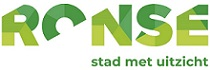 